Os campos para preenchimento estão assinalados com 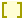 Identificação do CandidatoAtividades realizadasIndicar apenas 1 elemento em cada atividade (o que considerar mais relevante)Anexar o comprovativo da realização de cada atividade. Sem o comprovativo, a atividade não será considerada.Cada comprovativo deve estar em ficheiro autónomo. Cada ficheiro deve ser nomeado com DOCX_NomeCompletoCandidato (sem espaços), em que X é o # da atividade indicado no quadro abaixo (Ex. DOC1_JoanaCastroLopes)Data:        Assinatura:        Nome completo        Nº Doc Identificação l       #AtividadeAtividadeTem informação a indicar?Elemento mais relevanteElemento mais relevante1Formação complementar (i.e., pós-graduações, cursos breves)2Artigo científico, poster, ou apresentação em conferência, do qual seja autor ou coautor3Participação, como investigador júnior, em projeto de investigação 4Experiência de voluntariado e/ou associativismo5Experiência profissional (atividade profissional ou estágio, remunerado ou não)